________________________________________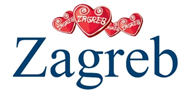 TURISTIČKA ZAJEDNICA GRADA ZAGREBAUpute za Prijavitelje na Javni poziv za prikupljanje prijava za sufinanciranje projekata, manifestacija, marketinških projekata, skupova i kandidatura u 2023. godiniUvodTuristička zajednica grada Zagreba (dalje: TZGZ) na temelju Zakona o turističkim zajednicama i promicanju hrvatskog turizma (Narodne novine, broj 52/19, 42/20), Statuta Turističke zajednice grada Zagreba (Narodne novine, broj 127/2020), a zbog izrade Programa rada za 2023. godinu, objavljuje Javni poziv za prikupljanje prijava za sufinanciranje projekata, manifestacija, marketinških projekata, skupova i kandidatura u 2023. godini. Cilj sufinanciranja je poticanje razvoja postojećih i kreiranje novih projekata kojima se povećava broj dolazaka i noćenja u destinaciji, obogaćuje turistička ponuda destinacije te promovira turistički proizvod Zagreba. Na ovaj način želi se razviti turistički proizvod grada Zagreba - kako onaj koji generira dolaske, tako i onaj koji stvara ugođaj tijekom boravka u destinaciji. Ujedno, sufinanciranjem se promovira grad Zagreb te projekti koji se odnose na kongresnu industriju.Ovaj Javni poziv obuhvaća i de minimis potpore koje se dodjeljuju sukladno Programu dodjele de minimis potpora za razvoj turističkog proizvoda grada Zagreba u 2023. godini (u nastavku: Program) koji se objavljuje u prilogu ovog Javnog poziva. Dodjela potpora na temelju ovog Programa je u skladu s odredbama Uredbe Komisije (EU) 1407/13  od 18. prosinca 2013. godine o primjeni članka 107. i 108. Ugovora o funkcioniranju Europske unije na de minimis potpore i Uredbe Komisije (EU) br. 2020/972 od 2. srpnja 2020. o izmjeni Uredbe (EU) br. 1407/2013 u pogledu njezina produljenja i o izmjeni Uredbe (EU) br. 651/2014 u pogledu njezina produljenja i odgovarajućih prilagodbi (SL L 215/3, 7.7.2020.). (dalje: Uredba Komisije 1407/2013). Broj projekata koji će se sufinancirati, kao i iznosi odobrenih potpora, ovise o raspoloživom budžetu, broju i kvaliteti pristiglih prijava, a udio bespovratnih sredstava odnosno intenzitet bespovratnih sredstava može biti od 1-100% od ukupnog iznosa prihvatljivih troškova.Posebna pažnja prilikom razmatranja prijava posvetit će se: kvaliteti razrade projekta tj. detaljnom opisu istog, mogućnosti i neovisnosti provedbe, stvarno očekivanom rezultatu, uključenosti različitih sudionika u projekt, međunarodnom utjecaju projekta, doprinosu projekta pozicioniranju Zagreba kao moderne i urbane destinacije kao i očuvanju kulturne baštine, održivoj prirodi projekta i inovativnom načinu promišljanja određenog projekta.Zbog svih okolnosti tijekom 2021. i 2022. godine, a koje se odnose na pandemiju koronavirusa, kao i na posljedice elementarne nepogode potresa u Zagrebu, molimo sve prijavitelje za razumijevanje vezano za odlučivanje o prihvaćanju prijava jer će se tek u naknadnom razdoblju, a i uz mogućnost dodatne prilagodbe tijekom 2023. godine, finalizirati mogući iznosi potpore. Namjera je ovog Javnog poziva omogućiti daljnje profiliranje turističkog proizvoda Zagreba. Zbog navedenog, ovaj Javni poziv za prikupljanje prijava tretira se kao iskazivanje i prikupljanje interesa za suradnju, s obzirom da realizacija ovisi o nizu faktora koje iz sadašnje pozicije nije moguće planirati niti predvidjeti.Ovaj Javni poziv kao i njegovi rezultati mogu biti promijenjeni ili opozvani zbog utjecaja  izvanrednih ili bilo kojih drugih okolnosti zbog kojih neće biti moguće realizirati suradnju.Postupak prijavePostupak prijave za sufinanciranje projekata, manifestacija, marketinških projekata, skupova i kandidatura u 2023. godini traje do 20. rujna 2022. godine, do kada se prikupljaju prijave. Prijave za sufinanciranje u 2023. godini prikupljaju se putem online obrasca prijave (dalje: Obrazac) u sustavu za online prijavu za koji je potrebno obaviti registraciju (kreirati profil), odnosno koristiti profil koji ste kreirali prilikom prve prijave. Prilikom kreiranja profila, prijedlog je registrirati se institucionalno u svrhu dugoročnosti upotrebe profila, pri čemu valja voditi računa da podaci ostanu sačuvani među vama dostupnim službama. Obrazac se može ispuniti i učitati za pravnu osobu (dalje: Prijavitelj), a sadrži opis turističkih projekata na turističkom području grada Zagreba i s njim povezanih područja. Odabirom opcije „Snimi i zatvori” u Obrascu, svoju prijavu možete mijenjati i nadopunjavati zaključno s danom 20. rujna 2022. godine. Odabirom opcije „Pošalji prijavu”, potvrđujete da ste vašu prijavu zaključili, vaša prijava je u tom trenutku zaprimljena i ista se više ne može mijenjati. Slanjem prijave potvrđujete prihvaćanje svih uvjeta Javnog poziva.  Prijave za sufinanciranje u 2023. godini prikupljaju se putem Obrasca koji se nalazi na sljedećoj poveznici: http://digitalna-prijava.tzgz.hr
Zadnji dan do kada možete prijaviti projekt,
odnosno učitati Obrazac u online sustav je 20. rujna 2022. godine. S obzirom na to da se u potpunosti radi o online prijavi, Obrazac nije potrebno ispisivati i dostavljati u fizičkom obliku.Nakon 20. rujna 2022. godine (odnosno nakon odabira opcije „Pošalji prijavu“) svoju prijavu možete pregledavati, preuzimati i ispisivati koristeći korisničke podatke (e-mail i lozinku) koje ste ranije kreirali.Da bi se prijava smatrala potpunom i prihvatila u razmatranje, Prijavitelj projekta (u nastavku: Prijavitelj) je u Obrascu dužan učitati skenirane izvornike sljedećih dokumenata:Dokaz o registraciji pravne osobe, izvadak iz odgovarajućeg registra u koji se upisuju pravne osobe, ne stariji od šest mjeseci,Dokaz nepostojanja duga prema Državnom proračunu odnosno dokaz urednog plaćanja doprinosa za mirovinsko i zdravstveno osiguranje, ne stariji od šest mjeseci,Potpisanu i ovjerenu izjavu o svim de minimis potporama (u prilogu ovom pozivu)  na koje se primjenjuje Uredba komisije 1407/2013, primljenim tijekom prethodne dvije godine i u tekućoj fiskalnoj godini. Izjava se odnosi na Prijavitelja kao i na sve partnere u projektu,Potpisanu i ovjerenu izjavu Prijavitelja koja se nalazi u prilogu javnog poziva.Obrazac izjave o nepostojanju dvostrukog financiranja istih troškova (u prilogu ovom pozivu) potpisuje se u slučaju odobrene potpore, prilikom potpisivanja pripadajućeg ugovora o sufinanciranju.Ukoliko je više organizatora, za svakog je potrebno učitati dokumente iz točke 1., 2., 3. i 4. te je potrebno učitati skenirani izvornik obrasca Izjave o partnerstvu, supotpisan i ovjeren od strane Prijavitelja i partnera. Nakon isteka roka za prijavu, pristupa se provjeri i ocjeni prijavljenih projekata te se temeljem Zakona o turističkim zajednicama i promicanju hrvatskog turizma donosi prijedlog sredstava potpore za usvajanje Programa rada za 2023. godinu. Prijavljeni projekti se ocjenjuju temeljem kriterija koji su u prilogu javnog poziva, odnosno za potpore de minimis u prilogu Programa dodjele de minimis potpora za razvoj turističkog proizvoda grada Zagreba u 2023. godini. TZGZ će elektroničkim putem obavijestiti Prijavitelje o (ne)prihvaćanju sufinanciranja. Za sve upite o postupku prijave i dokumentaciji za prijavu projekata dostupni su kontakti:Projekti i manifestacije:·         e-mail: razvojproizvoda@infozagreb.hr·         tel. 01 4898 532, 01 4898 533 i 01 4898 549, 01 4898 535, 01 4898 567 Marketinške (online i offline) aktivnosti:·         e-mail: marketing@infozagreb.hr i internetodjel@infozagreb.hr·         tel. 01 4898 514 (offline) te 01 4898 530 (online) Skupovi i kandidature: ·         e-mail: info@meetinzagreb.hr·         tel. 01 4898 520, 01 4898 521, 01 4898 523.Ostvarivanje odobrene potporeOdluku o odobravanju financijske potpore donosi TZGZ u narednom razdoblju iza provedenog postupka prikupljanja prijava, odnosno neopozivanja istog. Prijavitelji kojima je odobrena potpora dužni su prije početka projekta poslati program projekta (letak, programska knjižica, medijska objava ili slično) i poveznicu gdje je isti objavljen, nakon čega će TZGZ sastaviti pripadajuće ugovore na temelju kojih će biti doznačena odobrena sredstva. Ugovori se sklapaju neposredno prije, tijekom ili nakon održavanja projekta, o čemu odlučuje TZGZ. Ukoliko Prijavitelj u roku od dva mjeseca od završetka projekta ili manifestacije za koju je odobrena potpora ne pošalje program ili drugi dokaz o realizaciji projekta ili manifestacije temeljem kojeg bi se pripremili pripadajući ugovori, smatrat će se da je odustao od realizacije potpore, odnosno gubi pravo na njeno ostvarivanje te se pripadajući ugovori neće pripremati, neovisno o tome da li je Javnim pozivom potpora odobrena. Prijavitelj koji za održavanje projekata i manifestacija koristi javne površine dužan je prije sklapanja ugovora ishoditi i predočiti TZGZ valjano rješenje o korištenju javne površine.Prilikom potpisivanja ugovora, Prijavitelj kojem je odobrena potpora dužan je dostaviti na uvid dokumente učitane u prijavu:-   	izvornik dokaza nepostojanja duga prema Državnom proračunu odnosno dokaza urednog plaćanja doprinosa za mirovinsko i zdravstveno osiguranje, ne stariji od šest mjeseci,-   	izvornik dokaza o registraciji pravne osobe, izvadak iz odgovarajućeg registra u koji se upisuju pravne osobe, ne stariji od šest mjeseci.Prilikom potpisivanja ugovora potpisivat će se i ovdje priložena Izjava o nepostojanju dvostrukog financiranja istih troškova te je potrebno dostaviti ovjereni i supotpisani izvornik Izjave o partnerstvu, ukoliko je više partnera u projektu.Unatoč odobrenoj financijskoj potpori, TZGZ ima pravo provjeriti tijek provođenja projekta i u slučaju utvrđivanja nepravilnosti i odstupanja u kvaliteti i kvantiteti, obustaviti sredstava ili smanjiti prethodno odobrenu ili ugovorenu potporu ili raskinuti ugovor. TZGZ jednako tako zadržava pravo, da nakon provedenog poziva i poslane obavijesti o potpori, zbog svih okolnosti, uključujući vanjske i interne, drugačije odluči od prvotne odluke i poslane obavijesti.Ovim putem Vas upućujemo da će se iznos financijske potpore za 2023. godinu revidirati i uskladiti sukladno budućem režimu izmjene valute, Hrvatske kune u euro, ukoliko do istog i dođe. Usklađivanje će se vršiti prema buduće usvojenom tečaju konverzije Hrvatske narodne banke.Prijavitelj ovlašćuje TZGZ da objavi njegov naziv, adresu, svrhu te iznos financijskih sredstava.De minimis potporaBespovratna sredstva koja se isplaćuju po ovom Pozivu ne smatraju se državnom potporom, ali se mogu smatrati de minimis potporom sukladno Uredbi Komisije (EU) br. 1407/2013 od 18. prosinca 2013. o primjeni članaka 107. i 108. Ugovora o funkcioniranju Europske unije na de minimis potpore (SL L 352/1, 24.12.2013.) i Uredbe Komisije (EU) br. 2020/972 od 2. srpnja 2020. o izmjeni Uredbe (EU) br. 1407/2013 u pogledu njezina produljenja i o izmjeni Uredbe (EU) br. 651/2014 u pogledu njezina produljenja i odgovarajućih prilagodbi (SL L 215/3, 7.7.2020.). (dalje: Uredba Komisije 1407/2013). U slučaju da se bespovratna sredstva smatraju de minimis potporom ta će se sredstva dodjeljivati na temelju Programa dodjele de minimis potpora za razvoj turističkog proizvoda grada Zagreba u 2023. godini koji se objavljuje u prilogu ovog javnog poziva. De minimis potpora koja se može dodijeliti jednom poduzetniku u skladu s navedenom Uredbom tijekom bilo kojeg razdoblja od 3 (tri) fiskalne godine ne smije iznositi više od 200.000 EUR, u kunskoj protuvrijednosti po srednjem tečaju Hrvatske narodne banke koji vrijedi na dan kada korisnik potpore stekne zakonsko pravo na primanje potpore, bez obzira na izvore sredstava (državna sredstva, sredstva jedinica lokalne i područne (regionalne) samouprave, sredstva EU fondova).Prihvatljive aktivnosti i troškovi u okviru ovog Poziva koji će se financirati dodjelom de minimis potpora odnose se na financiranje odnosno sufinanciranje manifestacija, marketinških projekata, skupova i kandidatura u 2023. godini.Moguća dodjela de minimis potpora se ne odnosi na financijska sredstva kojima TZGZ promiče razvoj turističke destinacije Zagreb, na sufinanciranju aktivnosti povezanih s kulturom i očuvanjem baštine Grada Zagreba koje se organiziraju na nekomercijalan način i koje su dostupne posjetiteljima i građanima bez naknade ili uz naknadu koja pokriva samo dio stvarnih troškova te ostalih aktivnosti i manifestacija koje su ograničene na područje Grada Zagreba i prema svom sadržaju i načinu na koji se provode namijenjene obogaćivanju turističkog proizvoda, a ne demotiviranju korisnika ili posjetitelja iz inozemstva od sličnih ponuda u drugim državama članicama EU.Maksimalni dozvoljeni iznos de minimis potpore primjenjuje se na „jednog poduzetnika“ kako je definiran sukladno članku 2. stavku 2. Uredbe 1407/2013.Pojam „jedan poduzetnik“ obuhvaća sva povezana društva, odnosno sva poduzeća među kojima postoji barem jedna od sljedećih veza:a)     jedno društvo ima većinu glasačkih prava dioničara ili članova u drugom društvu;b)    jedno društvo ima pravo imenovati ili smijeniti većinu članova upravnog, upravljačkog ili nadzornog tijela drugog društva;c)     jedno društvo ima pravo ostvarivati vladajući utjecaj na drugo društvo prema ugovoru sklopljenom s tim poduzećem ili prema odredbi statuta ili društvenog ugovora tog poduzetnika;d)    jedno društvo koje je dioničar ili član u drugom društvu, kontrolira samo, sukladno dogovoru s drugim dioničarima ili članovima tog društva, većinu glasačkih prava dioničara ili članova tog društva.Društva koja su u bilo kojem od odnosa navedenih u točkama a) do d) preko jednog ili više drugih društava isto se tako smatraju jednim poduzetnikom. Dakle, svi subjekti koje kontrolira (na pravnoj ili de facto osnovi) jedan subjekt smatra se jednim poduzetnikom u smislu odredbi Programa. Ako se de minimis potpore u okviru ovog Poziva budu isplaćivale u budućem razdoblju, uključujući i one koje se isplaćuju u više obroka, one se moraju diskontirati na njihovu vrijednost u trenutku dodjele. Kamatna stopa koju treba primjenjivati pri diskontiranju diskontna je kamatna stopa za Republiku Hrvatsku, koju objavljuje Europska komisija i koja se primjenjuje u trenutku dodjele potpore.         		Zbrajanje de minimis potporaDe minimis potpore u okviru ovog Poziva koje se dodjeljuju na temelju Programa u skladu s Uredbom 1407/2013 mogu se zbrajati s drugim de minimis potporama (potporama male vrijednosti), dodijeljenima u skladu s Uredbom Komisije (EU) br. 360/2012 od 25. travnja 2012. o primjeni članaka 107. i 108. Ugovora o funkcioniranju Europske unije na de minimis potpore koje se dodjeljuju poduzetnicima koji pružaju usluge od općeg gospodarskog interesa[1] do gornjih granica utvrđenih u Uredbi 360/2012. Mogu se pribrajati de minimis potporama dodijeljenima u skladu s drugim uredbama o de minimis potporama do odgovarajuće gornje granice utvrđene člankom 8. Programa dodjele de minimis potpora odnosno člankom 3. stavkom 2. Uredbe 1407/2013. De minimis potpore, sukladno Programu, se ne mogu zbrajati s državnim potporama u vezi s istim prihvatljivim troškovima ili s državnim potporama za istu mjeru rizičnog financiranja ako bi njihov zbroj prelazio primjenjivi najviši intenzitet ili iznos potpore koji su u konkretnim okolnostima svakog pojedinog slučaja utvrđeni uredbom o skupnom izuzeću[2] ili odlukom Komisije. De minimis potpore koje nisu dodijeljene za određene prihvatljive troškove ili se njima ne mogu pripisati mogu se zbrajati s drugim državnim potporama dodijeljenima u skladu s uredbom o skupnom izuzeću ili odlukom Komisije.Prilikom utvrđivanja poštuju li se odredbe o zbrajanju potpora,  TZGZ će uzeti u obzir sve iznose potpora koje su određenom poduzetniku, projektu ili aktivnosti dodijeljene iz državnih/javnih izvora neovisno o tomu radi li se o sredstvima TZGZ-a ili drugih davatelja potpora na razini središnje države ili sredstvima dodijeljenim od strane jedinica lokalne i područne (regionalne) samouprave ili sredstvima iz ESI fondova.  Praćenje de minimis potporaTZGZ kao davatelj potpore će o namjeri dodjele de minimis potpore iz ovog Poziva pisanim putem obavijestiti poduzetnika da je korisnik de minimis potpore i o predviđenom iznosu te potpore izraženom u obliku bruto novčane protuvrijednosti potpore, izričito se pozivajući na Uredbu br. 1407/2013 i na datum njezine objave u Službenom listu Europske unije. Ta obavijest može biti i sastavni dio Ugovora.Prilikom prijave kao i prilikom sklapanja ugovora o dodjeljivanju de minimis potpore, TZGZ će od poduzetnika zatražiti potpisanu i ovjerenu izjavu u pisanom ili elektroničkom obliku o svim de minimis potporama na koje se primjenjuje Uredba 1407/2013 (u prilogu ovom pozivu), primljenim tijekom prethodne dvije godine i u tekućoj fiskalnoj godini, a koja se nalazi u prilogu Javnog poziva. Izjava se odnosi na Prijavitelja i na povezana trgovačka društva koja čine „jednog poduzetnika“ u skladu s odredbama Uredbe 1407/2013. Prijavitelj je dužan u Izjavu upisati i de minimis potpore koje je koristilo povezano trgovačko društvo koje s Prijaviteljem čine pojam „jednog poduzetnika“. Obveza se odnosi i na Prijavitelja koji nije koristio de minimis potpore u prethodne dvije godine i u tekućoj fiskalnoj godini (u Izjavi treba zaokružiti da nije koristio de minimis potporu). Nova de minimis potpora u skladu sa spomenutom Uredbom može se dodijeliti tek nakon što se utvrdi da time neće doći do povećanja ukupnog iznosa de minimis potpora koje je određeni poduzetnik/korisnik primio do razine koja premašuje gornju granicu iz članka 3. stavka 2. Uredbe te da su ispunjeni i ostali uvjeti za dodjelu de minimis potpore.U slučaju da Prijavitelj ne dostavi potpisanu i ovjerenu Izjavu o korištenju de minimis potpora za sebe i partnera kako je definirano, TZGZ će ga pozvati u tijeku ocjenjivanja prijava, odnosno prilikom sklapanja ugovora, da dostavi predmetnu Izjavu. Ako se uvidom u Izjavu/e pokaže da Prijavitelj/partner ne može ostvariti predviđeni iznos potpore u skladu s odredbama Uredbe 1407/2013 te Programa, za te projekte neće biti odobrena potpora ili će iznos potpore biti razmjerno smanjen. Neprihvatljivi PrijaviteljiNa temelju Programa, de minimis potpora se ne može dodijeliti poduzetniku u teškoćama kako je definirano u točki 20. Komunikacije Komisije – Smjernice o državnim potporama za sanaciju i restrukturiranje nefinancijskih poduzetnika u teškoćama (SL C 249/1, 31.7.2014.). Da Prijavitelj nije u teškoćama Prijavitelj dokazuje Izjavom kojom pod kaznenom i materijalnom odgovornošću izjavljuje da nije u teškoćama, a koju Izjavu dostavlja uz prijavu projekta. Izjava se nalazi u prilogu ovog Poziva. U slučaju da Prijavitelj daje lažne izjave ili lažne podatke, bit će isključen iz postupka dodjele bespovratnih sredstava. Osim spomenutog, de minimis potpora sukladno ovom Pozivu se neće dodijeliti:a) 	poduzetnicima koji djeluju u sektoru ribarstva i akvakulture, b) 	poduzetnicima koji djeluju u primarnoj proizvodnji poljoprivrednih proizvoda, te u sektoru prerade i stavljanja na tržište poljoprivrednih proizvoda i to u slučajevima kada je iznos potpore fiksno utvrđen na temelju cijene ili količine takvih proizvoda kupljenih od primarnih proizvođača te stavljenih na tržište od strane predmetnog poduzetnika i potpore koje su uvjetovane njihovim djelomičnim ili potpunim prenošenjem na primarne proizvođače, c) 	za djelatnosti usmjerene izvozu u treće zemlje ili države članice ako se takve potpore mogu izravno povezati s brojem dovedenih turista, brojem osiguranih mjesta u zrakoplovima i autobusima, brojem noćenja i slično, uspostavom i funkcioniranjem distribucijske mreže ili s drugim tekućim troškovima vezanim za dovođenje turista, d) 	potpore koje su uvjetuju uporabom domaćih proizvoda umjesto uvezenih, e) 	za nabavu vozila za cestovni prijevoz tereta poduzetnicima koji se bave cestovnim prijevozom tereta za najamninu i naknadu. Ako poduzetnik djeluje u sektorima navedenima u točkama a) i b) i djeluje u jednom ili više sektora ili ima druge djelatnosti koje su obuhvaćene područjem primjene ovog Programa, ovaj se Program primjenjuje na potpore dodijeljene u vezi s tim drugim sektorima ili djelatnostima, uz uvjet da poduzetnik osigura, na primjeren način, razdvajanje djelatnosti ili troškova (vođenje odvojenog knjigovodstva), da djelatnosti u sektorima koji su isključeni iz područja primjene ovog Programa ne ostvaruju korist od de minimis  potpore dodijeljene na temelju ovog Programa. Praćenje izvedbe programaTZGZ prati provedbu aktivnosti odobrenih projekata, kao i namjensko trošenje financijskih sredstava te vrednuje učinke potpora na temelju praćenja provedbe projekata. Prijavitelj je obvezan prije početka projekta dostaviti program istog (letak, programska knjižica, medijska objava ili slično) te djelatnicima TZGZ u svakom trenutku osigurati uvid u tijek procesa njegove realizacije, omogućavanjem pristupa dokumentaciji vezanoj za izvedbu ili prisustva na samoj izvedbi. Vodeći se ciljevima zbog kojih se pruža potpora, TZGZ će pratiti i uspoređivati prijavljeni projekt, tijek izvedbe te realizaciju.Prijavitelj mora poduzeti sve potrebne mjere da ističe TZGZ kao davatelja potpore projektu, osim ako TZGZ ne odluči drugačije. Prijavitelj nije ovlašten samostalno koristiti logotip i naziv TZGZ, već se mora za odluku pravovremeno obratiti TZGZ. Prijavitelj je dužan neodgodivo obavijestiti TZGZ:– o promjeni podataka (OIB, IBAN, adresa...) ili osobe odgovorne za zastupanje,– o izmjeni cilja, aktivnosti i/ili rezultata projekta,– o promjeni mjesta i/ili vremena održavanja projekta Podnošenje izvješća o utrošenim sredstvimaUgovorom se Prijavitelja, između ostalog, obvezuje na dostavu Izvješća o utrošenim sredstvima, što će biti ugovorom definirano. Izvješće mora uključivati kopije računa te autorskih ugovora ili ugovora o djelu i dokaze izvršenja uplate (s bankovnim izvodima ili blagajničkim isplatnicama) o namjenski utrošenim sredstvima. Prihvatljivi troškovi sufinanciranja smatraju se izravni troškovi koji nastaju prilikom pripreme i realizacije projekta koji ispunjava uvjete i kriterije iz ovog Javnog poziva, a sukladno predanom troškovniku, isključujući zaposlene u radnom odnosu kao i troškove redovnog poslovanja. Prihvatljivi troškovi moraju biti stvarno učinjeni i temeljiti se na popratnoj dokumentaciji. Obrazac izvješća o utrošenim sredstvima nalazi se na poveznici http://digitalna-prijava.tzgz.hr, u padajućem izborniku („Meni“) desno od naziva prijave, a o načinu podnošenja istog Prijavitelj će biti pravodobno obaviješten. Napominjemo da će se za sve ostvarene potpore u 2023. godini Izvješća o utrošenim sredstvima isključivo predavati putem otvorenih digitalnih profila Prijavitelja, a koji su korišteni i za prijavu projekata.  Ukoliko Prijavitelj prethodnih godina prema TZGZ nije ispunio obvezu urednog podnošenja Izvješća o utrošenim sredstvima niti jedna prijava istog organizatora neće se razmatrati. U slučaju da TZGZ drugačije utvrdi izvješće o prihodovnoj i rashodovnoj strani u odnosu na podneseno izvješće, TZGZ zadržava pravo neisplate i/ili povrata svih ili određenih ugovorenih dijelova potpore. Odgovornost ugovornih stranaPrijavitelj je isključivo odgovoran za izvedbu cjelokupnog projekta kao i prema trećim stranama, uključujući odgovornost za nastale štete ili povrede bilo koje vrste tijekom provedbe ili slijedom posljedica projekta.Sukob interesaPrijavitelj će poduzeti sve potrebne mjere u svrhu izbjegavanja sukoba interesa pri korištenju sredstava TZGZ i bez odgode će obavijestiti TZGZ o svim situacijama koje predstavljaju ili bi mogle dovesti do takvog sukoba. Sadržaj ugovora o financiranjuUgovorom o financiranju se naročito uređuje:a)  	točan udio i visina odobrene potpore; b)  	namjena dodijeljene potpore; c)  	način isplate potpore; d)  	obveza čuvanja dokumentacije koja se odnosi na predmet potpore sljedećih deset godina od datuma konačne isplate potpore u slučaju de minimis potpora; e)  	način i postupak izvještavanja; f)   	obveza Prijavitelja/korisnika da dopusti u svakom trenutku nesmetan pristup i kontrolu TZGZ-a o namjenskom korištenju potpore; g)  	postupanje u slučaju nastupanja nepredviđenih okolnosti tijekom izvršenja Ugovora; h)  	povrat dodijeljene potpore; i)   	odredbe o raskidu Ugovora; j)   	nadležni sud u slučaju spora. Sklapanje ugovora o financiranjuNakon odobrenja potpore, a sukladno terminu održavanja aktivnosti, TZGZ će Prijavitelju/korisniku dostaviti prijedlog ugovora o financiranju (u nastavku: ugovor), a ako je primjenjivo, uz prijedlog Ugovora će dostaviti i Obavijest o predviđenom iznosu de minimis potpore, odnosno Ugovor će predstavljati i obavijest o ostvarenoj de minimis potpori.U skladu s Programom, de minimis potpora se smatra dodijeljenom na dan sklapanja Ugovora, neovisno o trenutku isplate bespovratnih sredstava na račun Prijavitelja.Izmjene i dopune projekta odnosno ugovoraOd trenutka podnošenja prijave za sufinanciranje može se u pisanom obliku mijenjati i dopunjavati projekt odnosno ugovor samo na način na koji se ne utječe na cilj prijavljenog projekta. Sve izmjene i dopune projekta odnosno ugovora moraju biti u pisanom obliku.Isplata potporePotpora se isplaćuje na račun Prijavitelja odnosno korisnika naveden u ugovoru o financiranju.Povrat de minimis potporeTZGZ će zahtijevati povrat potpore dodijeljenu kao de minimis potporu ako utvrdi:-       da je Prijavitelj odnosno korisnik nezakonito ostvario de minimis potporu,-       da Prijavitelj odnosno korisnik koristi de minimis potporu na način koji nije u skladu s namjenom iz Programa i ovog Poziva.Prijavitelj odnosno korisnik je dužan de minimis potporu vratiti na način i u roku određenom u nalogu za povrat potpore, a u skladu s Uredbom Vijeća (EU) 2015/1589 od 13. srpnja 2015. o utvrđivanju detaljnih pravila primjene članka 108. Ugovora o funkcioniranju Europske unije (SL L 248/9, 24.9.2015.).Navedeno znači da, u slučaju nastupa jedne od gore navedenih situacija, TZGZ će nalogom za povrat zahtijevati povrat dodijeljene de minimis potpore zajedno s kamatom po referentnoj stopi čija visina je utvrđena od strane Europske komisije, a koja kamata teče od trenutka dodjele (sklapanja ugovora o financiranju), a ne od trenutka isplate sredstava, pa do trenutka povrata potpore.[1] SL L 114, 26.4.2012., str. 8.[2]Uredba Komisije (EU) br. 651/2014оd17. lipnja 2014. o ocjenjivanju određenih kategorija potpora spojivima s unutarnjim tržištem u primjeni članaka 107. i 108. Ugovora (SL L 187, 26.6.2014.) te Uredba Komisije (EU) br. 2017/1084 od 14. lipnja 2017 o izmjeni Uredbe (EU) br. 651/2014 u vezi s potporama za infrastrukture luka i zračnih luka, pragova za prijavu potpora za kulturu i očuvanje baštine i za potpore za sportsku i višenamjensku rekreativnu infrastrukturu te regionalnih operativnih programa potpora za najudaljenije regije i izmjeni Uredbe (EU) br. 702/2014 u vezi s izračunavanjem prihvatljivih troškova  (SL L 156/1, 20.6.2017.)